Prozessbezogene KompetenzenStandards für inhaltsbezogene KompetenzenSie haben Fragen oder wünschen eine Präsentation zum Lehrwerk?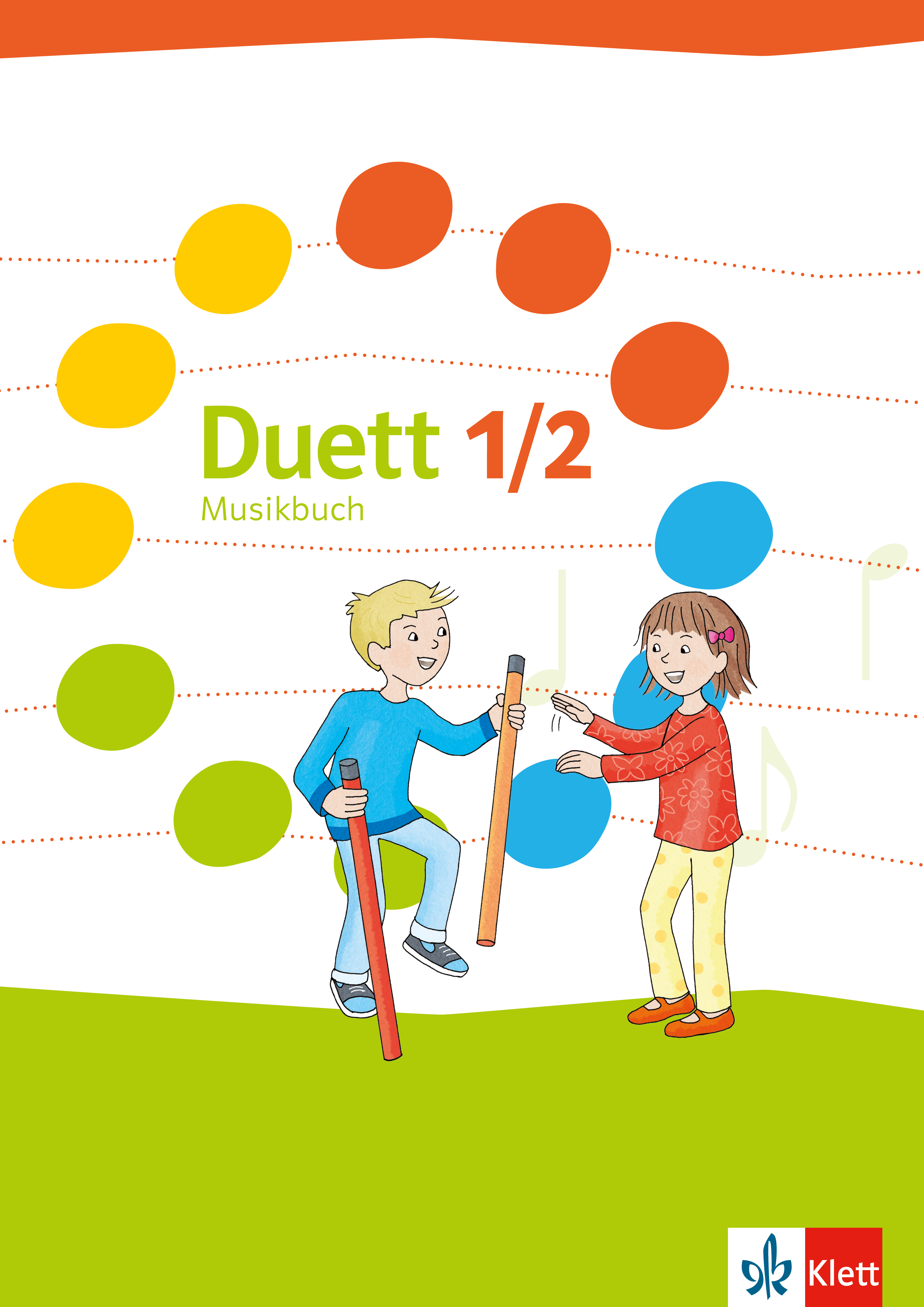 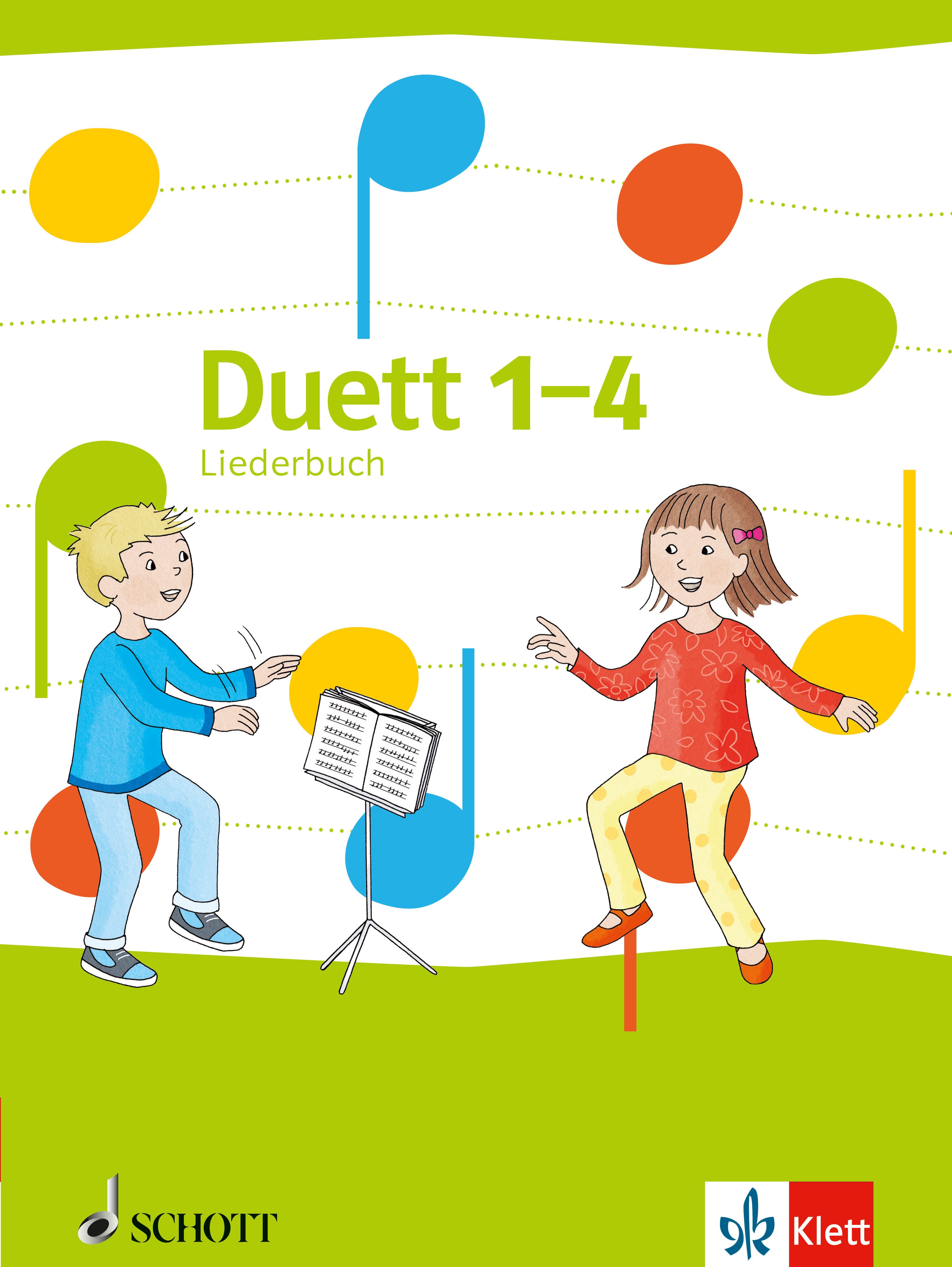 Duett – Musikbuch 1/2Duett – Liederbuch 1-4Synopse zum Bildungsplan für die Grundschule Baden-Württemberg (Klasse 1/2)Synopse zum Bildungsplan für die Grundschule Baden-Württemberg (Klasse 1/2)Klasse:Schule:	Lehrer: 	Die Schülerinnen und Schüler könnenSeitenbeispiele aus demDuett-Musikbuch 1/2Seitenbeispiele aus demDuett-Liederbuch 1-4Welt erleben und wahrnehmenWelt erleben und wahrnehmenWelt erleben und wahrnehmensich einem natürlichen oder kulturellen Phänomen zuwenden, darüber staunen und sich darauf konzentrieren (zum Beispiel Klangereignisse, Wirkungen von Musik wahrnehmen)9, 15, 21, 26, 30/31, 32/33, 35, 38/39, 40, 46, 50, 54/55, 56/57, 60/61, 66, 69, 76, 80, 84/8516, 68, 72, 117, 158, 163, 201grundlegende Wahrnehmungen in den Bereichen Gestaltung, Klang und Phänomen vertiefen (zum Beispiel beim Experimentieren mit Klangerzeugern)8/9, 11, 27, 30, 32/33, 34, 38, 40, 51, 56, 59, 62/63, 66/67, 8310, 16, 19, 59, 62, 68, 72, 117, 132, 140, 152, 164, 166, 183, 208, 212Vorstellungen entwickeln und interessengeleitete Fragen formulieren (zum Beispiel Klang- und Tonvorstellungen entwickeln)8, 16, 19, 21, 25, 30, 32, 34, 38, 51, 56, 67, 69, 80, 8710, 16, 19, 20, 43, 59, 62, 72, 128, 140, 152, 212Welt erkunden und verstehenWelt erkunden und verstehenWelt erkunden und verstehenErfahrungen vergleichen, ordnen und auf unterschiedliche Kontexte beziehen (zum Beispiel den Zusammenhang zwischen Bau, Spielweise und Klang von Instrumenten erkennen)8, 9, 15, 16, 19, 21, 25, 32/33, 34, 38/39,40, 51, 54, 56, 60, 67, 69, 74, 76, 80, 8716, 19, 43, 87, 152Methoden der Welt- (und Musik-)Erkundung und Erkenntnisgewinnung anwenden (zum Beispiel Musik hören und beschreiben, Musikerinnen und Musiker beobachten, musikalische Angebote im kulturellen Umfeld recherchieren)15, 26, 30, 35, 39, 46, 49, 50, 54/55, 60, 69, 72, 76, 80, 84/85(16, 17, 21, 47, 72, 90, 91)visuelle, haptische und akustische Erfahrungen, Lernwege, Prozesse und Erkenntnisse in geeigneter Form dokumentieren, auch digital – sobald Medien vorhanden (zum Beispiel Klänge, Tonhöhenverläufe und Musikstücke in Zeichen übertragen und archivieren) 6/7, 13, 16, 30, 34, 36, 38, 56/57, 67, 84/85, 8619, 134ihre fachpraktischen Fertigkeiten anwenden, vertiefen und erweitern (zum Beispiel musikalische Übungsmethoden)7, 16/17, 23, 25, 27, 32/33, 37, 49, 51, 72, 75, 78/7916, 72, 74, 95, 120, 129, 159, 160Die Schülerinnen und Schüler könnenSeitenbeispiele aus demDuett-Musikbuch 1/2Seitenbeispiele aus demDuett-Liederbuch 1-4Kommunizieren und sich verständigenKommunizieren und sich verständigenKommunizieren und sich verständigenIdeen, Lern- und Lösungswege, gewonnene Erkenntnisse sowie die eigene Meinung ausdrücken und begründen (zum Beispiel Musik als Auslöser für Wortsammlungen verwenden, um Musikeindrücke zu beschreiben)14/15, 26, 30, 34/35, 38/39, 46, 50, 54, 56, 59, 60/61, 67, 69, 74, 76, 80/81, 84/8523, 30, 33, 40, 43, 47, 59, 67, 68, 83, 138verschiedene Arten und Methoden der Kommunikation nutzen (zum Beispiel Stimme, Mimik, Gestik, Bewegung, Klang, Sprache, Notation, Schrift, digital – sobald Medien vorhanden)7, 9, 15, 29, 30/31, 33, 34/35, 39, 41, 51, 56/57, 59, 61, 64, 67, 69, 77, 81, 85, 8719, 20, 26, 28, 32, 75, 83, 90, 95, 99, 107, 140, 144, 147, 158, 182eigene Gedanken, Gefühle, Eindrücke, Erfahrungen und Interessen bewusst und angemessen mitteilen und die anderer wahrnehmen (zum Beispiel bei Präsentationen einander zuhören und sich dabei an vereinbarte Regeln halten)15, 21, 26, 30, 34, 38/39, 51, 54, 56, 60/61, 67, 6923, 33, 34, 39, 47, 84, 115, 140, 141, 145, 158Medien zur Präsentation von Erkenntnissen und Ergebnissen nutzen (zum Beispiel Plakate, Hörtagebücher, Instrumente, digitale Medien – sobald vorhanden)im Lehrerband wird das Anlegen eines Lernportfolios angeregt, z.B. zu den Seiten: 8/9, 15, 16, 21, 23, 25, 26, 30, 34/35, 39, 49, 50, 56, 60, 76, 84Wissensspeicher ab Seite 90Wissensspeicher ab Seite 218In der Welt handeln – Welt gestaltenIn der Welt handeln – Welt gestaltenIn der Welt handeln – Welt gestaltenaus den gewonnenen Erkenntnissen Konsequenzen – auch für das Alltagshandeln – ableiten (zum Beispiel durch musikalische Präsentationen Anregungen für das eigene musikalische Handeln gewinnen)15, 20, 26, 35, 49, 50, 54/55, 8049, 51, 52im Rahmen ihrer Möglichkeiten gemeinschaftliches Leben gestalten und Verantwortung übernehmen (zum Beispiel in Schule, Familie, Verein, am Schulort kulturell mitwirken und sich dabei an vereinbarte Regeln halten)46, 49, 50, 54/55, 80, 82212, 213, 215, 216nachhaltige Handlungsweisen als Lebensgrundlage für alle Menschen umsetzen (zum Beispiel Pflege musikalischer Traditionen, gemeinsames Singen inner- und außerhalb der Schule)8, 11, 15, 16/17, 20/21, 26, 32, 44, 50, 54/55, 60, 69, 72/73, 74z.B. Volkslieder finden sich vor allem im Kapitel „Alte Zeiten“Reflektieren und sich positionierenReflektieren und sich positionierenReflektieren und sich positioniereneigenes Verhalten reflektieren und hinsichtlich eigener Gestaltungsmöglichkeiten bewerten (zum Beispiel musikalische Präsentationen auf Datenträger aufnehmen – sobald Medien vorhanden – und die Aufnahme zur konstruktiven Weiterarbeit nutzen51, 56, 61, 7574, 84, 128Empathiefähigkeit entwickeln und Perspektivwechsel vornehmen (zum Beispiel durch musikalische Präsentationen neue Sichtweisen erfahren und reflektieren)45, 46/47, 51, 61, 87(44, 45, 46)Die Schülerinnen und Schüler könnenSeitenbeispiele aus demDuett-Musikbuch 1/2Seitenbeispiele aus demDuett-Liederbuch 1-4Informationen, Sachverhalte, Situationen und Entwicklungen bewerten (zum Beispiel Musik in ihrer unterschiedlichen Klangqualität erleben und reflektieren)19, 21, 26, 30, 35, 46, 51, 54/55, 60, 69, 76, 80, 84/85(44, 45, 46)kreatives Tun als Teil der eigenen Persönlichkeit ansehen und nutzen (zum Beispiel Fähigkeiten, Stärken und Vorlieben bei eigenen musikalischen Gestaltungsversuchen erkennen und ausbauen)7, 9, 15, 27, 33, 49, 51, 61, 67, 75, 78/7916, 31, 69, 71, 73, 74, 83kulturelle und individuelle Vielfalt tolerieren und akzeptieren (zum Beispiel unterschiedliche musikalische Präferenzen, Hörgewohnheiten und Ausdrucksformen tolerieren)15, 20, 30, 35, 40, 42, 46, 51, 54/55, 67, 76, 82, 8447; Lieder aus dem Kapitel „Andere Länder“die Bedeutung der fachspezifischen Inhalte über das Fach hinaus für das eigene Leben reflektieren (zum Beispiel die Bedeutung von Musik in Alltagssituationen wahrnehmen, nutzen und bewerten)20/21, 32/33, 50, 54/55, 56/5747, 49, 104, 105, 106, 211DenkanstößeTeilkompetenzenDie Schülerinnen und Schüler könnenSeitenbeispiele aus demDuett-Musikbuch 1/2Seitenbeispiele aus demDuett-Liederbuch 1-4Musik gestalten: Umgang mit der Stimme – Stimmbildung und SingenMusik gestalten: Umgang mit der Stimme – Stimmbildung und SingenMusik gestalten: Umgang mit der Stimme – Stimmbildung und SingenMusik gestalten: Umgang mit der Stimme – Stimmbildung und SingenWelche Gelegenheiten haben die Kinder, experimentell ihre Stimme zu erproben?(1) vielfältige Klang- und Artikulationsmöglichkeiten der eigenen Stimme erfahren (zum Beispiel Luftstrom, Vibrationen, Höhe, Tiefe)11, 17, 29, 40/41, 45, 59, 8310, 17, 20, 26, 32, 43, 62, 68, 95, 117, 135, 136, 137, 139, 144, 152, 155, 158, 163, 166, 182, 183Wie entwickeln die Kinder ihre Stimme und verbessern dadurch die Qualität ihres Singens?Wie wird mit Schwierigkeiten beim Singen umgegangen?Wie vermittelt die Lehrkraft ein Klangvorbild (zum Beispiel durch eigenes Singen, mithilfe eines Tonträgers oder Instruments)?(2) eine Singhaltung einnehmen (Lockerung und Körperhaltung)10, 8310, 17, 32, 137, 155, 158, 208Wie entwickeln die Kinder ihre Stimme und verbessern dadurch die Qualität ihres Singens?Wie wird mit Schwierigkeiten beim Singen umgegangen?Wie vermittelt die Lehrkraft ein Klangvorbild (zum Beispiel durch eigenes Singen, mithilfe eines Tonträgers oder Instruments)?(3) ihre Atmung beobachten und zunehmend bewusst einsetzen11, 29, 5910, 17, 68, 117, 133, 158Wie entwickeln die Kinder ihre Stimme und verbessern dadurch die Qualität ihres Singens?Wie wird mit Schwierigkeiten beim Singen umgegangen?Wie vermittelt die Lehrkraft ein Klangvorbild (zum Beispiel durch eigenes Singen, mithilfe eines Tonträgers oder Instruments)?(4) bewusst artikulieren11, 29, 40, 59, 8310, 17, 26, 43, 137, 152, 155, 158Wie entwickeln die Kinder ihre Stimme und verbessern dadurch die Qualität ihres Singens?Wie wird mit Schwierigkeiten beim Singen umgegangen?Wie vermittelt die Lehrkraft ein Klangvorbild (zum Beispiel durch eigenes Singen, mithilfe eines Tonträgers oder Instruments)?(5) in angemessener Tonlage (d' bis f'') und Lautstärke einstimmig singen (piano – forte)Unterstützung durch Solmisation: 6, 9, 16, 18, 20, 29, 45, 52, 55, 71;die Lautstärke thematisierend: 11, 51, 71 fast alle Lieder, die nicht durch ihre Originalaufnahmen (z.B. bekannter Liedermacher) eine tiefere Tonlage vorgeben;Alternativtöne für zu tiefe Töne werden in Klammern angegebenWie entwickeln die Kinder ihre Stimme und verbessern dadurch die Qualität ihres Singens?Wie wird mit Schwierigkeiten beim Singen umgegangen?Wie vermittelt die Lehrkraft ein Klangvorbild (zum Beispiel durch eigenes Singen, mithilfe eines Tonträgers oder Instruments)?(6) anhand des Lehrervorbilds ihr eigenes Singen verbessern (zum Beispiel Melodien hören und imitieren)Unterstützung durch Solmisation: 6, 9, 16, 18, 20, 29, 45, 52, 55, 71;Unterstützung durch die Call-and-Response-Technik: 9, 14, 24, 62 Anregungen zur SolmisationUnterstützung durch die Call-and-Response-Technik: 23, 29, 66, 132, 187Welche Rahmenbedingungen für Stimmaktionen finden die Kinder vor?(7) mit ihrer Stimme Klänge und Geräusche aus Natur und Umwelt lautmalerisch nachahmen (zum Beispiel in Einsing- und Mitmachgeschichten)9, 11, 29, 33, 40/41, 56/5710, 20, 32, 62, 68, 84, 117, 137, 152, 158, 163, 183, 208Welche Rahmenbedingungen für Stimmaktionen finden die Kinder vor?(8) Gefühle und Stimmungen stimmlich zum Ausdruck bringen11, 56/5710, 32, 72, 137, 155, 158, 166, 208Welche Möglichkeiten erfahren die Kinder, um Lieder auf unterschiedliche Weise ganzheitlich darzustellen?Wie wird auf mögliche Hemmungen von Kindern beim Singen eingegangen?(9) in verschiedenen Besetzungen Lieder singen (zum Beispiel einzeln und in der Gruppe, auch unter Verwendung elektronischer Medien – sobald vorhanden)6/7, 22, 29, 36, 41, 45, 62, 64, 69, 8610, 16, 23, 41, 42, 51, 62, 66, 69, 71, 72, 73, 77, 96, 113, 119, 122, 126, 127, 128, 132, 133, 152, 160, 163, 164, 173, 180, 187, 192, 201, 204, 205, 206, 207, 212, 214, 215DenkanstößeTeilkompetenzenDie Schülerinnen und Schüler könnenSeitenbeispiele aus demDuett-Musikbuch 1/2Seitenbeispiele aus demDuett-Liederbuch 1-4(10) rhythmisch und tonal sicher singen, auf andere hören, auf das Zeichen eines Dirigenten gemeinsam einsetzen (zum Beispiel unterstützt durch Rhythmussprache und/oder durch relative Solmisation)6/7, 9, 12/13, 16, 18, 20, 22, 29, 39, 41, 44/45, 51, 52, 54/55, 57, 59, 63, 69, 71, 74, 7920, 29, 62, 72, 73, 126, 127, 160, 164, 166, 193, 204, 215Wie werden bei der Liedauswahl die individuellen Vorerfahrungen und Vorlieben der Kinder (auch im Hinblick auf kulturelle, ethnische und religiöse Prägungen) berücksichtigt?Welche Lieder prägen sich die Kinder ein?Wie wird die Merkfähigkeit von Liedern medial unterstützt?Wie erleben die Kinder Lieder und Sprechstücke in ihrem Schulalltag?(11) ein Liedrepertoire durch tägliches Singen erarbeiten und im Gedächtnis behalten (ausgewählte Lieder auswendig lernen)6/7, 8, 11, 14, 16, 18, 20, 22, 25, 28/29, 32/33, 36, 38/39, 41, 42, 44/45, 46, 48, 52, 58/59, 62/63, 64, 68/69, 70/71, 74, 78/79, 82, 86das Liederbuch bietet eine Vielzahl traditioneller, aktueller und beliebter Lieder, aus denen ein abwechslungsreiches Liedrepertoire zusammengestellt werden kannWie werden bei der Liedauswahl die individuellen Vorerfahrungen und Vorlieben der Kinder (auch im Hinblick auf kulturelle, ethnische und religiöse Prägungen) berücksichtigt?Welche Lieder prägen sich die Kinder ein?Wie wird die Merkfähigkeit von Liedern medial unterstützt?Wie erleben die Kinder Lieder und Sprechstücke in ihrem Schulalltag?(12) Lieder verschiedener Themen- und Kulturkreise singen6/7, 8, 11, 14, 16, 18, 20, 22, 25, 28/29, 32/33, 36, 38/39, 41, 42, 44/45, 46, 48, 52, 58/59, 62/63, 64, 68/69, 70/71, 74, 78/79, 82, 86findet Berücksichtigung in den einzelnen Kapiteln, z.B.:Kapitel „Ich, du, wir“: Tageslauf, Rituale, Feste, Gemeinschaft, Integration, InklusionKapitel „Winter“: Jahreszeit, Feste und Feiern, RitualeKapitel „Andere Länder“: Lieder verschiedener Länder und KulturenKapitel „Sommer“: Jahreszeit, AbschiedWie werden bei der Liedauswahl die individuellen Vorerfahrungen und Vorlieben der Kinder (auch im Hinblick auf kulturelle, ethnische und religiöse Prägungen) berücksichtigt?Welche Lieder prägen sich die Kinder ein?Wie wird die Merkfähigkeit von Liedern medial unterstützt?Wie erleben die Kinder Lieder und Sprechstücke in ihrem Schulalltag?(13) Lieder unterschiedlicher Formen und Stile singen und sprechen (zum Beispiel traditionelle Liedformen mit Strophen und Refrain, Rhythmicals)6/7, 8, 11, 14, 16, 18, 20, 22, 25, 28/29, 32/33, 36, 38/39, 41, 42, 44/45, 46, 48, 52, 58/59, 62/63, 64, 68/69, 70/71, 74, 78/79, 82, 86Das Liederbuch bietet eine Vielzahl von Liedern unterschiedlicher Formen und Stile, z.B:Rap/Rhythmical: 34, 41, 87, 96, 103, 105, 151, 172, 216Strophe/Refrain: 12, 14, 34, 55, 58Kanon: 10, 16, 45, 51, 63, 119, 180Kettenlied: 80, 84, 142, 190, 191(14) Lieder im Schulalltag als strukturierend erfahren (zum Beispiel Rhythmisierung des Tages)6/7, 8, 11, 48, 5810-22, 31, 214-217DenkanstößeTeilkompetenzenDie Schülerinnen und Schüler könnenSeitenbeispiele aus demDuett-Musikbuch 1/2Seitenbeispiele aus demDuett-Liederbuch 1-4Musik gestalten: Instrumentales GestaltenMusik gestalten: Instrumentales GestaltenMusik gestalten: Instrumentales GestaltenMusik gestalten: Instrumentales GestaltenWelche Klangerzeuger nutzen die Kinder, um unterschiedliche Klänge und Spielweisen zu erfahren?(1) mit Alltagsgegenständen, selbstgebauten Instrumenten, dem Schulinstrumentarium, traditionellen Instrumenten und Körperinstrumenten verschiedene Geräusche und Klänge spielerisch erzeugen, damit experimentieren und dabei Klangerfahrungen sammeln8/9, 12/13, 16, 19, 21, 25, 27, 30, 32/33, 34, 37, 49, 51, 56/57, 58, 62/63, 67, 72, 75, 76, 86/8719, 24, 25, 31, 39, 59, 87, 88, 132, 140, 164Wie erweitern die Kinder ihr Wissen und ihre Spielfertigkeiten im Hinblick auf instrumentales Musizieren?(2) vorhandene und/oder mitgebrachte Instrumente benennen, achtsam damit umgehen, einfache Spieltechniken erlernen und mit verschiedenartigen Instrumenten musizieren und diese präsentieren16, 19, 21, 25, 27, 30, 32, 34, 56, 62/63, 72, 75, 76, 78/79, 80, 86/87zu fast allen Liedern werden Anregungen für eine instrumentale Begleitung gegeben (z.B. Stabspielsätze, Percussionbegleitung)Wie erweitern die Kinder ihr Wissen und ihre Spielfertigkeiten im Hinblick auf instrumentales Musizieren?(3) einfache Instrumente bauen, Zusammenhänge zwischen Bau, Spielweise und Klang erkennen und sie erproben19, 27, 37, 62/6388, 164Wie erweitern die Kinder ihr Wissen und ihre Spielfertigkeiten im Hinblick auf instrumentales Musizieren?(4) im Grundpuls und mit verschiedenen Rhythmusbausteinen spielen (Notenwerte Ganze, Halbe, Viertel, Achtel, zum Beispiel unterstützt durch Rhythmussprache und Bodypercussion)6/7, 12/13, 16/17, 19, 21, 23, 25, 27, 32/33, 37, 38, 49, 51, 55, 58, 72, 75, 76, 78/79, 86/8723, 24, 39, 41, 58, 76, 87, 96, 101, 125, 136, 145, 151Wie erweitern die Kinder ihr Wissen und ihre Spielfertigkeiten im Hinblick auf instrumentales Musizieren?(5) mit Klängen und Instrumenten improvisieren und das Gespielte durch einfache Notationsformen festhalten (zum Beispiel Notationen mit grafischen Symbolen und Farben)7, 13, 16, 30, 34, 49, 56/57, 67, 86/87(nicht Gegenstand des Liederbuchs)Wie erweitern die Kinder ihr Wissen und ihre Spielfertigkeiten im Hinblick auf instrumentales Musizieren?(6) Lieder und einfach strukturierte Musikstücke mit Körper- oder Schulinstrumenten begleiten, dabei auch nach Notationsformen musizieren (zum Beispiel Mitspielsatz)6, 8, 12, 14, 20, 22/23, 25, 27, 30, 36/37, 48/49, 52, 55, 58, 62, 64, 68, 72, 75, 76, 78/79, 86zu fast allen Liedern werden Anregungen für eine instrumentale Begleitung gegeben (z.B. Stabspielsätze, Percussionbegleitung)(7) Regeln des Musizierens beachten (zum Beispiel aufeinander hören, auf einen Dirigenten reagieren, das Musizieren auf Datenträger aufnehmen und besprechen – sobald vorhanden25, 30, 32/33, 37, 50/51, 63, 67, 75, 8719, 20, 62, 124, 133, 140, 173, 182DenkanstößeTeilkompetenzenDie Schülerinnen und Schüler könnenSeitenbeispiele aus demDuett-Musikbuch 1/2Seitenbeispiele aus demDuett-Liederbuch 1-4In welchem Rahmen musizieren die Kinder vor Publikum?(8) das Schulleben musikalisch bereichernPräsentationen vor Publikum werden durch Spiel- und Mitspielsätze angeregt: 20/21, 27, 33, 51, 72, 75,, 78/79, 86/87zu fast allen Liedern werden Anregungen für eine instrumentale Begleitung gegeben, die für eine Aufführung (Schulfest, Abschiedsfeier, etc.) genutzt werden könnenMusik hören und verstehenMusik hören und verstehenMusik hören und verstehenMusik hören und verstehenWie entwickeln die Kinder ihre Wahrnehmungs-fähigkeit und bauen eine offene Hörhaltung auf?Wie werden die individuellen Hörerlebnisse und Wahrnehmungen unterstützt und vertieft (bei Kindern mit Einschränkungen zum Beispiel durch Einsatz von Visualisierungen, Licht, Vibrationen)?(1) Geräusche und Klänge wahrnehmen, unterscheiden und räumlich zuordnen10, 30, 32, 40, 50, 54/55, 56/57, 60, 76, 80, 84(nicht Gegenstand des Liederbuchs)Wie entwickeln die Kinder ihre Wahrnehmungs-fähigkeit und bauen eine offene Hörhaltung auf?Wie werden die individuellen Hörerlebnisse und Wahrnehmungen unterstützt und vertieft (bei Kindern mit Einschränkungen zum Beispiel durch Einsatz von Visualisierungen, Licht, Vibrationen)?(2) Wirkung und Funktion von Stille wahrnehmen54/55, 56/57(nicht Gegenstand des Liederbuchs)Welche unterschiedlichen Hörerlebnisse sammeln die Kinder, um ihre Hörerfahrungen zu vertiefen?(3) Musik vergangener und gegenwärtiger Epochen, Stilrichtungen und Kulturen in ihrer Unterschiedlichkeit wahrnehmen und dabei Gefühle und Stimmungen erfassen15, 26, 30, 35, 39, 46, 50, 60, 68/69, 72, 76, 80, 84(nicht Gegenstand des Liederbuchs)Welche unterschiedlichen Hörerlebnisse sammeln die Kinder, um ihre Hörerfahrungen zu vertiefen?(4) außermusikalische Bezüge herstellen (zum Beispiel Tiere, Naturerscheinungen, Bilder)15, 32, 35, 39, 54/55, 56/57, 60/61, 76/77, 81(nicht Gegenstand des Liederbuchs)Welche unterschiedlichen Hörerlebnisse sammeln die Kinder, um ihre Hörerfahrungen zu vertiefen?(5) Beschreibungen für Höreindrücke finden (zum Beispiel Musik als Auslöser für Wortsammlungen verwenden, Aufbau eines Adjektiv-Pools und zunehmend musikalisches Fachvokabular zur Beschreibung von Höreindrücken)15, 26, 30, 46, 50/51, 60/61, 76, 80, 84(nicht Gegenstand des Liederbuchs)Wie werden bei der Auswahl von Musikstücken die individuellen Vorerfahrungen und Vorlieben der Kinder berücksichtigt?Aus welchen angebotenen Musikwerken bauen sich die Kinder ein Hörrepertoire auf?(6) ein gemeinsames Hörrepertoire erwerben15, 26, 35, 39, 60, 68, 72, 76, 80, 84(nicht Gegenstand des Liederbuchs)DenkanstößeTeilkompetenzenDie Schülerinnen und Schüler könnenSeitenbeispiele aus demDuett-Musikbuch 1/2Seitenbeispiele aus demDuett-Liederbuch 1-4Wie erfahren die Kinder intensive Klangerlebnisse (zum Beispiel durch Konzertbesuche – wenn möglich –, Teilnahme am örtlichen Musikleben, Live-Vorträge, Lichtorgeln (in Verbindung mit Inklusion) – sobald vorhanden –, Vibrationen, den Einsatz zeitgemäßer technischer Medien – sobald vorhanden)?(7) Musik in ihrer unterschiedlichen Klang-qualität erleben54/55auf den CDs und der DVD zum Musikbuch werden zudem Werke und Instrumente in Ton (und Bild) vorgestellt(nicht Gegenstand des Liederbuchs)Wie erkennen die Kinder musikalische Merkmale in den Musikwerken?(8) musikalische Grundelemente hörend unterscheiden (piano – forte, langsam – schnell, tief – hoch)15, 80/81(nicht Gegenstand des Liederbuchs)Wie erkennen die Kinder musikalische Merkmale in den Musikwerken?(9) Metren, Rhythmen, Melodie- und einfache Formverläufe (zum Beispiel ABA-Form) unter-scheiden, mithilfe einfacher Notationsformen festhalten (zum Beispiel mit Bildern, Farben und Formen) und wiedergeben15, 35, 39, 61, 76/77, 80/81, 84/85(nicht Gegenstand des Liederbuchs)Welche unterschiedlichen Instrumente hören die Kinder in den Musikwerken?(10) unterschiedliche Instrumente hörend erkennen und Klangfarben der Instrumente unterscheiden26, 30, 50, 54, 69, 76, 80, 84(nicht Gegenstand des Liederbuchs)Wie gelangen die Kinder durch gehörte Werke zu eigener Musikproduktion?(11) musikalische Ideen aufgreifen, weiter- entwickeln und die Ergebnisse präsentieren27, 30/31, 51, 72, 85(nicht Gegenstand des Liederbuchs)Wie erkennen und beschreiben die Kinder die Funktion von Musik in ihrer Lebenswelt?(12) Musik und deren Auswirkung auf die eigene Person erfahren54/55, 60/61(nicht Gegenstand des Liederbuchs)Wie erkennen und beschreiben die Kinder die Funktion von Musik in ihrer Lebenswelt?(13) verschiedene Funktionen von Musik unterscheiden und in ihrem Umfeld wahrnehmen (zum Beispiel Musik in der Familie, im Schulleben, im Heimatort, in der Kirche, in fremden Kulturen)50, 54/55, 68, 72, 80(nicht Gegenstand des Liederbuchs)Welche Begegnungsmöglichkeiten mit Komponistinnen und Komponisten erhalten die Kinder?(14) in Verbindung mit ausgewählten Musikwerken Einzelheiten aus dem Leben von Komponistinnen und Komponisten erfahren26, 35, 39, 60, 76, 80, 84, 93(nicht Gegenstand des Liederbuchs)DenkanstößeTeilkompetenzenDie Schülerinnen und Schüler könnenSeitenbeispiele aus demDuett-Musikbuch 1/2Seitenbeispiele aus demDuett-Liederbuch 1-4Musik umsetzenMusik umsetzenMusik umsetzenMusik umsetzenWie werden die Kinder durch Musik zu Bewegung angeregt (zum Beispiel mithilfe von Materialien wie Tücher oder Instrumente, Bewegungsvorgaben für einzelne Körperteile, Rahmengeschichten)?Wie erschließen sich die Kinder Musik durch Bewegung?(1) sich frei zur Musik bewegen und Raumwege erschließen10, 15, 29, 35, 42, 44, 48/49, 61, 70, 77, 84/8528, 63, 75, 83, 84, 110, 140, 150, 156, 163, 173, 183, 184Wie werden die Kinder durch Musik zu Bewegung angeregt (zum Beispiel mithilfe von Materialien wie Tücher oder Instrumente, Bewegungsvorgaben für einzelne Körperteile, Rahmengeschichten)?Wie erschließen sich die Kinder Musik durch Bewegung?(2) das Metrum, den Rhythmus und den Melodieverlauf in Bewegung umsetzen15, 29, 30/31, 35, 42, 44, 61, 70, 77, 84/85(nicht Gegenstand des Liederbuchs)Wie werden die Kinder durch Musik zu Bewegung angeregt (zum Beispiel mithilfe von Materialien wie Tücher oder Instrumente, Bewegungsvorgaben für einzelne Körperteile, Rahmengeschichten)?Wie erschließen sich die Kinder Musik durch Bewegung?(3) einfache Bewegungsabläufe zur Musik erlernen und präsentieren (zum Beispiel Tänze)11, 17, 24, 26, 28, 42/43, 45, 46/47, 52/53, 65, 68, 71, 73, 88/8911, 18, 37, 40, 45, 58, 65, 76, 85, 87, 88, 91, 97, 100, 102, 107, 112, 123, 142, 143, 171, 174, 178, 180, 190, 195, 198, 202, 204, 205Wie erschließen sich die Kinder Musik durch szenische Darstellungen?(4) Szenen mimisch und gestisch zu Liedern oder Musikstücken darstellen15, 19, 30/31, 35, 39, 69, 77, 8112, 14, 66, 72, 84, 90, 98, 99, 107, 110, 119, 138, 145, 147, 148, 175Wie erschließen sich die Kinder Musik durch szenische Darstellungen?(5) Szenen durch den Einsatz von Stimme, Bewegung und Instrument mit oder ohne Vorlage darstelle11, 29, 30, 38, 5910, 68, 95, 117, 137, 140, 145, 155, 158, 162, 163, 166, 182, 208Wie erschließen sich die Kinder Musik durch eigene bildliche Darstellungen?(6) Emotionen, Klänge, Melodieverläufe und musikalische Formen in der Musik mit Farben, Formen, Grafiken oder Bildern visualisieren34, 60(nicht Gegenstand des Liederbuchs)Wie verbinden die Kinder Musik und Sprache miteinander?(7) Texte als Grundlage für musikalische Improvisationen verwenden33, 34, 81(nicht Gegenstand des Liederbuchs)Wir helfen Ihnen gern weiter unter:E-Mail: xxxTelefon: xxxOder Sie besuchen uns im Klett-Treffpunkt:xxxxxxAnschrift:xxxxxxKontaktdaten Treffpunkt:xxxxxxÖffnungszeiten:xxxxxxxxxxxx